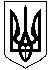 Смолінська селищна радаМаловисківського району Кіровоградської областіВиконавчий комітет                                                                          РІШЕННЯ09 серпня 2018 року		                               			№ 83			                                смт Смоліне Про розпорядження голови Кіровоградської ОДА від 03 серпня 2018 року № 574-р «Про комісію з  питань прийняття рішень щодо визначення напрямів та об’єктів, на які у 2018 буде спрямовано субвенцію»	Відповідно до статті 28 Закону України «Про місцеве самоврядування в Україні», виконавчий комітет селищної ради                                                                       В И Р І Ш И В:Інформацію прийняти до відома.Структурним підрозділам селищної ради забезпечити надання інформації для роботи комісії з питань прийняття рішень щодо визначення напрямів та об’єктів, на які у 2018 буде спрямовано субвенцію.                           Селищний голова                                                              М.М.Мазура